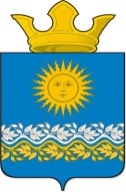 Администрация Сладковского сельского поселенияСлободо–Туринского муниципального района Свердловской областиПОСТАНОВЛЕНИЕс. СладковскоеОб утверждении Положения о материальном поощрении народных дружинников, участвующих в охране общественного порядка на территории Сладковского сельского поселения В целях стимулирования участия граждан в охране общественного порядка на территории Сладковского сельского поселения, в соответствии с Федеральными законами от 06.10.2003 № 131-ФЗ «Об общих принципах организации местного самоуправления в Российской Федерации», от 02.04.2014 № 44-ФЗ «Об участии граждан в охране общественного порядка», руководствуясь решением Думы Сладковского сельского поселения от 26.11.2020 г. № 258-НПА «Об утверждении Положения об оказании поддержки гражданам и их объединениям, участвующим в охране общественного порядка, создании условий для деятельности народных дружин на территории Сладковского сельского поселения», Уставом Сладковского сельского поселения, администрация Сладковского сельского поселенияПОСТАНОВЛЯЕТ:Утвердить Положение о материальном поощрении народных дружинников, участвующих в охране общественного порядка на территории Сладковского сельского поселения (прилагается).Опубликовать (обнародовать) настоящее постановление в печатном средстве массовой информации Думы и Администрации Сладковского сельского поселения «Информационный вестник», а также разместить на официальном сайте Сладковского сельского поселения в информационно-телекоммуникационной сети «Интернет».Настоящее постановление вступает в силу после официального опубликования.Контроль за исполнением настоящего постановления на заместителя Главы администрации Сладковского сельского поселения.Глава Сладковского сельского поселения		                               Л.П. ФефеловаУТВЕРЖДЕНОПостановлением Администрации Сладковского сельского поселения от 00.00.0000 г. № 0000Положениео материальном поощрении народных дружинников,участвующих в охране общественного порядкана территории Сладковского сельского поселения1. Общие положения1.1. Положение о материальном поощрении народных дружинников, участвующих в охране общественного порядка на территории Сладковского сельского поселения (далее – Положение) разработано в соответствии с Федеральным законом от 06.10.2003 № 131-ФЗ «Об общих принципах организации местного самоуправления в Российской Федерации», Федеральным законом от 02.04.2014 № 44-ФЗ «Об участии граждан в охране общественного порядка», Уставом Сладковского сельского поселения и определяет условия и порядок материального поощрения народных дружинников (далее – народный дружинник) за их участие в мероприятиях по охране общественного порядка на территории Сладковского сельского поселения за счет средств бюджета Сладковского сельского поселения.1.2. Для целей настоящего Положения используются следующие основные понятия:народная дружина - основанное на членстве общественное объединение, участвующее в охране общественного порядка во взаимодействии с органами внутренних дел (полицией) и иными правоохранительными органами, органами государственной власти и органами местного самоуправления;народный дружинник - гражданин Российской Федерации, являющийся членом народной дружины и принимающий в ее составе участие в охране общественного порядка.1.3. Положение разработано в целях материального стимулирования народных дружинников, участвующих в охране общественного порядка на территории Сладковского сельского поселения, за успешное и добросовестное исполнение своих обязанностей во взаимодействии с органами внутренних дел (полиции) и иным правоохранительным органам в целях защиты жизни, здоровья, чести и достоинства человека, собственности, интересов общества и государства от преступных и иных противоправных посягательств, совершаемых в общественных местах, предупреждению и пресечению правонарушений на территории Сладковского сельского поселения.1.4. Основными целями материального поощрения народных дружинников являются:а) повышение престижности добровольного участия граждан в охране общественного порядка на территории Сладковского сельского поселения.б) укрепление общественной безопасности и правопорядка на территории Сладковского сельского поселения, повышение роли добровольной народной дружины в охране общественного порядка.1.5. Материальное поощрение народных дружинников осуществляется в форме денежного поощрения на условиях и в порядке, определенных настоящим Положением.1.6. Финансовое обеспечение расходов, связанных с выплатой материального поощрения народным дружинникам, является расходным обязательством администрации Сладковского сельского поселения.1.7. Главным распорядителем средств бюджета Сладковского сельского поселения, осуществляющим расходование средств на материальное поощрение народных дружинников, является администрации Сладковского сельского поселения.1.8. Материальное стимулирование деятельности народных дружинников осуществляется за счет средств бюджета администрации Сладковского сельского поселения в пределах лимитов бюджетных обязательств, установленных для данной цели на текущий финансовый год.1.9. Средства на материальное поощрение народных дружинников носят целевой характер и не могут быть использованы на другие цели. 2. Условия и порядок выплаты материального поощрения народным дружинникам2.1. Право на получение материального поощрения имеют дружинники с удостоверением установленного образца, участвующие в охране общественного порядка на территории Сладковского сельского поселения (не менее 10 выходов на дежурство с продолжительностью одного выхода на дежурство не менее двух и не более восьми часов), без дисциплинарных взысканий со стороны командира народной дружины Сладковского сельского поселения (далее – народная дружина), в том числе в случаях:- неиспользования дружинником форменной одежды и (или) отличительных знаков дружинника во время дежурства;- поступления жалоб от граждан о непринятии соответствующих мер реагирования народным дружинником при нарушении порядка;- неисполнение народным дружинником законного поручения участковых уполномоченных полиции (сотрудников правоохранительных органов);- невыхода на дежурство по установленному графику, кроме случаев по болезни, подтвержденных справками медицинских учреждений.2.2. Размер материального стимулирования определяется на основании табеля дежурств из расчета:- народный дружинник - 200 (двести) рублей за один час дежурства;- командир народной дружины - 250 (двести пятьдесят) рублей за один час дежурства.2.4. Командир народной дружины осуществляет учет времени дежурств народных дружинников с ведением ежемесячного табеля учета дежурств народных дружинников (приложение № 3 к Положению).2.5. Оформленный табель учета дежурств народных дружинников не позднее 5 декабря текущего года, направляется в администрацию Сладковского сельского поселения.2.6. Расчет материального стимулирования народных дружинников осуществляет специалист администрации, в должностные обязанности которого входит ведение бухгалтерского учета и отчетности администрации Сладковского сельского поселения в соответствии с  настоящим Положением.2.7. Решение о материальном поощрении народных дружинников принимается Главой администрации Сладковского сельского поселения раз в год, в 4 квартале текущего года, в форме постановления администрации Сладковского сельского поселения, на основании ходатайства от командира народной дружины Сладковского сельского поселения, согласованного с начальником ОП № 27 МО МВД России «Байкаловский» (приложение № 1 к Положению).2.8. К ходатайству, направляемому на имя Главы администрации Сладковского сельского поселения, прилагаются:2.8.1. список дружинников с указанием фамилии, имени, отчества (при наличии), номера и даты выдачи удостоверения народного дружинника, общего количества часов за период текущего года с датами дежурств и размером денежного поощрения (приложение к ходатайству);2.8.2. копия паспорта или иного документа, удостоверяющего личность;2.8.3. копия свидетельства о постановке на учет физического лица в налоговом органе (при наличии);2.8.4. копия СНИЛС;2.8.5. заявление – согласие субъекта на обработку персональных данных (приложение № 2 к Положению)2.8.6. заявление народного дружинника о перечислении материального поощрения на счет, открытый в кредитной организации с указанием реквизитов и суммы, подлежащей выплате.2.9. Документы, предусмотренные подпунктами 2.8.2. - 2.8.6. пункта 2.8. Положения представляются народным дружинником при первоначальном обращении за получением выплаты, или в случае изменения персональных данных.2.10. Командир народной дружины несет ответственность за достоверность и полноту предоставленных сведений о народных дружинниках, а также за отсутствие дисциплинарных взысканий за истекший период года.2.11. Выплата материального стимулирования народным дружинникам осуществляется на основании отдельного постановления администрации Сладковского сельского поселения и производится путем перечисления денежных средств на счет народного дружинника, указанный им в заявлении (пункт 2.8.6. Положения), в течение 10 рабочих дней со дня вступления в силу постановления.Приложение №1к ПоложениюГлаве администрации Сладковского сельского поселенияХодатайствоо материальном поощрении народных дружинниковВ целях материального стимулирования народных дружинников за успешное и добросовестное исполнение своих обязанностей по охране общественного порядка, предупреждению и пресечению правонарушений, в соответствии с Положением о материальном поощрении народных дружинников, участвующих в охране общественного порядка на территории Сладковского сельского поселения, прошу Вас выплатить материальное поощрение народным дружинникам в количестве _______ человек за _____ часов дежурства за _______ период _______, на общую сумму __________ рублей за счет ассигнований, предусмотренных на материальное поощрение народных дружинников.Приложение: список народных дружинников, имеющих право на получение материального поощрения на _____ листах в 1 экз.Командирнародной дружиныСладковского сельского поселения________________                              __________________________________        (подпись)                                                                                   (Ф.И.О.)Согласовано:Начальник ОП № 27 МО МВД России «Байкаловский»_________________                              __________________________________ М.П.    (подпись)                                                                                (Ф.И.О.)Приложениек ХодатайствуСписок народных дружинников, имеющих право на получение материального поощрения в периодс ___________ 20____ г. по __________ 20___ г.Командирнародной дружины Сладковское сельского поселения _______________              _________________________________                                                                                                                                     (подпись)                                                                    (Ф.И.О.)Приложение № 2к ПоложениюЗаявление-согласие субъекта на обработку персональных данныхНастоящим подтверждаю свое согласие на обработку оператором - администрацией Сладковского сельского поселения моих персональных данных в соответствии с законодательством Российской Федерации, в целях присвоения мне статуса народного дружинника и осуществления соответствующих выплат материального стимулирования. Перечень персональных данных, на обработку которых дается согласие:фамилия, имя, отчество (в том числе предыдущие фамилии, имена и (или) отчества, в случае их изменения);число, месяц, год рождения;место рождения;информация о гражданстве (в том числе предыдущие гражданства, иные гражданства);вид, серия, номер документа, удостоверяющего личность, наименование органа, выдавшего его, дата выдачи, код подразделения;адрес места жительства (адрес регистрации, фактического проживания);номер контактного телефона или сведения о других способах связи;адрес электронной почты;реквизиты страхового свидетельства государственного пенсионного страхования;идентификационный номер налогоплательщика;реквизиты свидетельства государственной регистрации актов гражданского состояния;семейное положение, состав семьи;номер расчетного счета;номер банковской карты.Обработка может осуществляться с использованием средств автоматизации.Подтверждаю свое согласие на осуществление следующих действий с персональными данными: сбор, систематизацию, накопление, хранение, уточнение (обновление, изменение), использование, распространение (в том числе передача), обезличивание, блокирование, уничтожение персональных данных, а также иных действий, необходимых для обработки персональных данных.Согласие действует на весь период моего членства в добровольной народной дружине, после выхода из состава которых прекращается автоматически.Настоящее согласие может быть отозвано на основании письменного заявления. Отзыв не будет иметь обратной силы в отношении персональных данных, прошедших обработку до вступления в силу такого отзыва.Я подтверждаю, что, давая такое согласие, я действую по собственной воле и в своих интересах. __________________(_____________________________________________)           (подпись)                                                    (Ф.И.О. полностью)«____»_______________20___Приложение № 3к ПоложениюТабельучета дежурств членов Народной дружиныСладковского сельского поселения Слободо-Туринского муниципального района Свердловской областиза _______________ 20__ годаКомандир народной дружиныСладковского сельского поселения ____________________/ _______________________________________________________               (подпись)                                                   (инициалы, фамилия)от 00.00.0000г.                                                                                                 № 0000№ п/пФ.И.О. народного дружинника Номер и дата выдачи удостоверения народного дружинникаНомер и дата выдачи удостоверения народного дружинникаДежурство народных дружинниковДежурство народных дружинниковДежурство народных дружинниковДежурство народных дружинниковДежурство народных дружинниковДежурство народных дружинниковДежурство народных дружинниковДежурство народных дружинниковДежурство народных дружинниковДежурство народных дружинниковДежурство народных дружинниковДежурство народных дружинниковОбщее количество часов дежурства за истекший период текущего годаСумма материаль-ного поощрения (руб.)Дата дежурства/ к-во часовДата дежурства/ к-во часовДата дежурства/ к-во часовДата дежурства/ к-во часовДата дежурства/ к-во часовДата дежурства/ к-во часовДата дежурства/ к-во часовДата дежурства/ к-во часовДата дежурства/ к-во часовДата дежурства/ к-во часовДата дежурства/ к-во часовДата дежурства/ к-во часов123Главе администрации Сладковского сельского поселения _______________________________________от_______ ____________________________ФИО_______________________________________адрес регистрации_______________________________________паспорт или иной документ, удостоверяющий личность_______________________________________серия, номер, кем, когда выдан документ  «СОГЛАСОВАНО»«СОГЛАСОВАНО»Отдел полиции ОП № 27МО МВД России «Байкаловский»____________________________________________________________(должность)______________________________________________________________(ФИО)_________________________________________________________________(подпись)Администрация Сладковского сельского поселения____________________________________________________________(должность)______________________________________________________________(ФИО)_________________________________________________________________(подпись)№ п/пФамилия, имя, отчество народного дружинникаКоличество часов_______ (___________)_______ (___________)_______ (___________)_______ (___________)